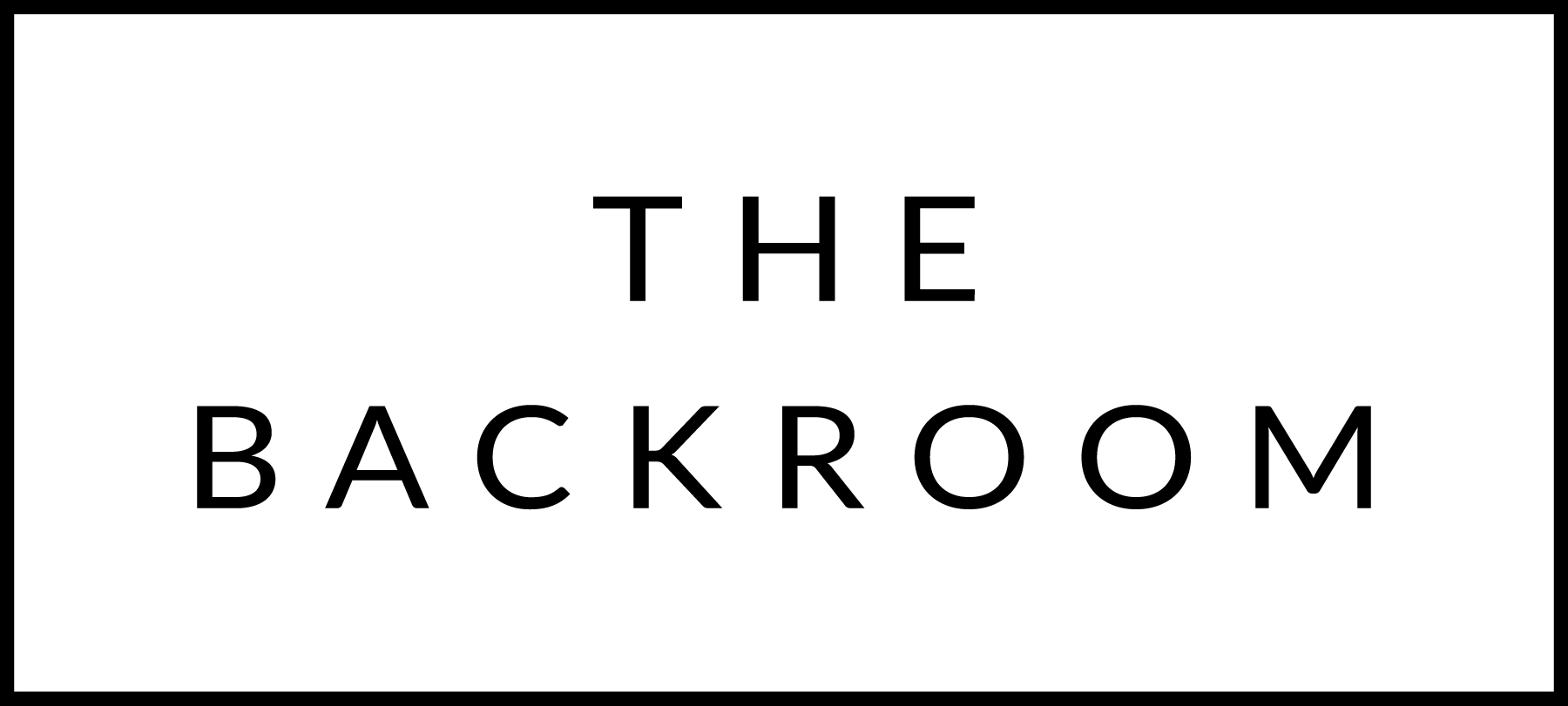 May 22nd  & 23rd, 2015COCKTAIL HOUR SNACKSCrispy ArtichokesMalt Vinegar AioliFIRST COURSEAsparagus Caesar SaladCured Lemons, Ramps, BoqueronesTHE MAIN EVENTAll You Can Eat Seafood BoilOld Bay, Lobster, Clams, Mussels, Shrimp, Razor Clams Chorizo, Corn & New PotatoesSaffron Aioli, Salsa VerdeLemon & Drawn ButterDESSERTCrepe CakeBlueberry Compote